Нефтеюганское районное муниципальное дошкольное образовательное бюджетное учреждение «Детский сад «Ручеек»УТВЕРЖДАЮ:Заведующий НРМДОБУ«Д/с «Ручеек»М.А. Данилова ПУБЛИЧНЫЙ ДОКЛАД  НРМДОБУ «Д/с «Ручеек»по итогам работы за 2015гп. Сингапай, 2016гОбщая характеристика образовательной организацииНефтеюганское районное муниципальное дошкольное образовательное бюджетное учреждение «Детский сад «Ручеек» функционирует с 1982 года.Организационно-правовая форма: муниципальное бюджетное учреждение Тип: дошкольное образовательное учреждениеУчредитель: Администрация Нефтеюганского района. Функции учредителя выполняет в пределах делегированных полномочий Департамент образования и молодежной политики Нефтеюганского района. Отношения между учредителем и Учреждением регламентируются договором, заключенным в соответствии с законодательством Российской Федерации.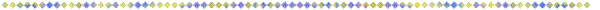 Лицензия: серия А №0000716, регистрационный № 500, выданной 25 ноября 2011 года, бессрочно, в соответствии с которой, детский сад имеет право на осуществление образовательной деятельности по основным образовательным программам дошкольного образования и дополнительным программам.Руководитель: Данилова Мария Алексеевна, Почётный работник общего образования Российской Федерации, Заслуженный работник образования Нефтеюганского района, руководитель высшей квалификационной категории, Ветеран труда. 			Адрес: 628320, Тюменская область, Ханты-Мансийский автономный округ-Югра, Нефтеюганский район, п. Сингапай, ул. Центральная, д.30, (юридический и фактический адрес совпадают), телефон/факс:8(3462)293-424, 8(3462)293-425.			Дошкольное учреждение расположено в нетиповом здании, находится в центре поселка Сингапай. В ближайшем окружении: спортивный зал, спортивный комплекс «Чемпион», библиотека, дом культуры «Камертон».				Образовательная деятельность НРМДОБУ «Д/с «Ручеек» ведется на основании права на оперативное управление зданием (свидетельство о государственной регистрации права Серия 86-АБ № 071985).									Детский сад имеет лицензию на осуществление образовательной деятельности 86Л01 № 0001333 от 30.06.2015г и лицензию на осуществление медицинской деятельности № ЛО-86-01-001401 от 15 августа 2013 года.						Учреждение действует на основании Устава ДОУ, утвержденного приказом директора Департамента образования и молодежной политики Нефтеюганского района от 27.05.2015г № 343.										Дошкольное учреждение состоит на налоговом учете. Имеет основной государственный регистрационный номер (ОГРН) 1028601791602, ИНН 8619009797, КПП 861901001.											Помещение и участок соответствуют государственным санитарно-эпидемиологическим требованиям к устройству, правилам и нормативам работы ДОУ, нормам и правилам пожарной безопасности. Территория детского сада озеленена насаждениями по всему периметру. На территории учреждения имеются различные виды деревьев, клумбы и цветники. Групповые помещения обеспечены мебелью и игровым оборудованием в достаточном количестве. Развивающая среда детского сада организована с учетом интересов детей и отвечает их возрастным особенностям.Проектная мощность детского сада – 80 детей, фактическая наполняемость - 100 воспитанников (от 3 до 7 лет).   Дошкольных групп в учреждении -4 Структура управленияВ детском саду создана четко продуманная и гибкая структура управления, в соответствии с целями и содержанием работы учреждения, направленными на разумное использование самоценного периода дошкольного детства для подготовки ребенка к обучению в школе и самостоятельной жизни. Все функции управления (прогнозирование, программирование, планирование, организация, регулирование, контроль, анализ, коррекция, стимулирование) обоснованы любыми изменениями содержания работы ДОУ и направлены на достижение оптимального результата.						Управление «Учреждением» осуществляется в соответствии с Законом Российской Федерации «Об образовании», иными законодательными актами Российской Федерации, Уставом.  Управление «Учреждением» строится на принципах единоначалия и самоуправления, обеспечивающих характер управления дошкольным образовательным учреждением. 	В организационной структуре 4 уровня управления:1 – заведующий – уровень стратегического управления2 – заместители заведующего (старший воспитатель, заведующий хозяйством) – уровень тактического управления3 – «узкие специалисты» -  уровень оперативного управления4 - воспитатели – уровень оперативного управленияОрганами управления Учреждения являются:Высший орган управления – Учредитель.Исполнительный орган – единоличный – заведующий.Органы самоуправления. Органами самоуправления являются: Общее собрание трудового коллектива; Педагогический совет; Управляющий Совет Учреждения Родительский комитет.Их компетенция определяется Уставом учреждения. .Состав Управляющего советаДля оптимальной организации работы дошкольного учреждения разработана система управления, функциональные обязанности всех субъектов образовательного процесса.  Каждый работник четко знает свои должностные и функциональные обязанности, своего непосредственного руководителя, с которым решает профессиональные вопросы.	Во время отсутствия заведующего, руководство учреждением осуществляется старшим воспитателем, или лицом, назначенным приказом руководителя.		            Созданная структура управления не является чем-то неподвижным, она меняется в связи с развитием дошкольного образовательного учреждения и может предопределять изменения в этом развитии. 				                                                       Вывод: в ДОУ создана четко продуманная и гибкая структура управления в соответствии с целями и задачами работы учреждения. Все функции управления определяют его стабильное функционирование.В НРМДОБУ «Д/с «Ручеек» внедряется Программа развития на 2012-2017 гг. Миссия дошкольного учрежденияОбъединение усилий ДОУ и семьи для осуществления личностно-ориентированного подхода к каждому ребенку, создания условий, раскрывающих индивидуальность ребенка и способствующих формированию компетенций, которые обеспечивают ему успешность сегодня и в будущем.Приоритетные задачи Программы развития: Разработать и внедрить информационно-образовательную модель в ДОУ, направленную на развитие личностно-ориентированного взаимодействия участников образовательного процесса и обеспечение индивидуализированного психолого-педагогического сопровождения каждого воспитанника (реализация проектов «Детство+» и «Путь к успеху»).Обеспечить ДОУ квалифицированными педагогическими кадрами, владеющими инновационными образовательными технологиями (в т.ч. ИКТ) и применяющими их в образовательной деятельности (внедрение проекта «Модель информационно-образовательной среды дошкольного образовательного учреждения в условиях модернизации образования»).Повысить конкурентоспособность дошкольного учреждения путем предоставления качественных образовательных услуг, внедрения в практику работы ДОУ новых форм дошкольного образования (внедрение проекта «Вместе с мамой»).Привести в соответствие с требованиями ФГОС ДО предметно-развивающую среду и материально-техническую базу учреждения, обеспечивающую комфортные условия образовательного процесса. Развивать коммуникативные способности детей, овладеть конструктивными способами и средствами взаимодействия с окружающими людьми, через развитие всех компонентов устной речи детей в различных формах и видах детской деятельности (внедрение программы «Эти трудные звуки»)	В 2015 году педагоги работали над выполнением следующих задач:Совершенствовать работу по сохранению и укреплению здоровья воспитанников посредством повышения двигательной активности на прогулке.Создать информационно-образовательную среду дошкольного образовательного учреждения, обеспечивающую формирование качественно новых результатов образования. Способствовать развитию всех компонентов устной речи дошкольников через проблемное обучение в различных видах детской деятельности.Разработать образовательную программу в соответствии с федеральными государственными стандартами дошкольного образования. Детский сад работает по 5-ти дневной рабочей неделе с 07-00 до 19-00.Детский сад имеет свой сайт http://singapairucheek.ru Создано много информационных страниц с фотографиями, родители могут познакомиться c жизнью детей детского сада, узнать новости, задать вопросы заведующей ДОУ.Контактная информация: тел./факс 8(3463)293-424(заведующий), тел. 8 (3463)293-425(медицинский кабинет), секретарь, заведующий хозяйством.Email: ds-rucheek@mail.ruОсобенности образовательного процессаСодержание обучения.В НРМДОБУ «Д/с «Ручеек» созданы условия и организуется работа в соответствии с федеральными государственными стандартами в области дошкольного образования по всем направлениям развития ребенка.Учебный план разработан в соответствии с основными нормативными документами, регламентирующими образовательную деятельность дошкольных образовательных учреждений: - Федеральным законом Российской Федерации от 29 декабря 2012 г. № 273 – ФЗ «Об образовании в Российской Федерации»;- Законом ХМАО - Югры от 01 июля 2013 г. № 68-03 «Об образовании в Ханты - Мансийском автономном округе - Югре»;- Постановлением Главного государственного санитарного врача РФ от 15 мая 2013 г. № 26 «Об утверждении СанПиН 2.4.1.3049-13 «Санитарно-эпидемиологические требования к устройству, содержанию и организации режима работы в дошкольных организациях».Учебный план:- соответствует принципу развивающего образования, отражает основные направления развития ребенка: физическое, социально-личностное, познавательно-речевое и художественно-эстетическое;- строится с учетом принципа интеграции образовательных областей в соответствии с возрастными возможностями и особенностями воспитанников, спецификой и возможностями образовательных областей;- предусматривает решение программных образовательных задач в совместной деятельности взрослого и детей в рамках непосредственно образовательной деятельности (инвариантная и вариативная части).Учебный план состоит из двух частей:- базовой (инвариативной) обязательной части;- вариативной части (занятия по выбору в соответствии с возрастными образовательными нагрузками), формируемой участниками образовательного процесса.	В 2015 году педагогический коллектив осуществлял образовательный процесс, в соответствии с основной образовательной программой дошкольного образования, которая разработана на основе Федерального государственного образовательного стандарта дошкольного образования (Приказ №1155 Министерства образования и науки от 17 октября 2013 года). 	При разработке обязательной части Программы использовались подходы и принципы общеобразовательной программы «Детство» (под редакцией Т.И. Бабаева, А.Г. Гогоберидзе, О.В. Солнцева) и программы «Югорский трамплин» (под редакцией Л.С. Виноградовой, Л.А. Каруновой, Е.Г. Юдиной).	Содержание программ обеспечивало развитие личности по пяти образовательным областям: социально-коммуникативное развитие, познавательное развитие, речевое развитие, художественно-эстетическое развитие, физическое развитие.	С целью осуществления физического, социально-коммуникативного, познавательного, речевого и художественно-эстетического развития воспитанников использовались следующие парциальные программы и технологии:технология ТРИЗ-РТВ;технология «Сказочные лабиринты игры» В.В. Воскобовича;технология «Развитие педагогического оздоровления» В.Т. Кудрявцева;технология проектного обучения;технология проблемного обучения;программа «Безопасность» Н.Н. Авдеева;программа «Светофор» Т.И. Данилова;методическое пособие «Дорога, ребенок, безопасность» Н.И. Клочанов;методическое руководство «Работа по программе дошкольного образования «Югорский трамплин», ориентированной на ребенка» авторы Л.С. Виноградова, Л.А. Карунова, Е.Г. Юдина;методическое пособие «Утро радостных встреч» Л. Свирской.	Детский сад – первая ступень общей системы образования, главной целью которой является всестороннее развитие ребенка. Большое значение для развития дошкольника имеет организация системы дополнительного образования в ДОУ, которое способно обеспечить переход от интересов детей к развитию их способностей.		Организация дополнительных образовательных услуг в детском саду осуществляется в форме кружков.	За счет кружков создается дополнительная мотивация и необходимые условия для прогрессивного развития детей. Занятия в кружках проводятся с учетом возрастных, физиологических и психологических особенностей дошкольников в форме: занятия-игры, занятия-импровизации, экспериментирование с художественными материалами и др. Дети имеют возможность принимать участие в творческих выставках и конкурсах, на праздничных утренниках.Вывод: 100% детей охвачены вариативной частью (занятия по выбору, в соответствии с возрастными образовательными нагрузками). В 2015 году наибольший охват детей кружковой работой - по художественно-эстетическому развитию. Охрана и укрепление здоровья детейВся лечебно-оздоровительная работа в ДОУ строится на основе индивидуального подхода. С этой целью в ДОУ разработан план лечебно-профилактических мероприятий на основе анализа заболеваемости предыдущего учебного года и диагностических данных о состоянии здоровья детей и уровня их физического развития. Оценка эффективности мероприятий, направленных на оздоровление детей, осуществляется на основе общепринятых критериев комплексной оценки состояния здоровья детей.Детей «Д» группы, согласно индивидуальных планов наблюдения, осматривали педиатр, ЛОР, стоматолог. Состояние здоровья детей проверялось лабораторными исследованиями, УЗИ, R-графией, ЭКГ.Динамика распределения детей по группам здоровья за последние три года в НРМДОУ «Ручеек» представлены в таблице.Распределение детей по группам здоровья в % от общего числаДля охраны и укрепления здоровья детей внедряются: Программа М.Д. Маханевой «Здоровый ребенок». Авторским коллективом детского сада разработана и внедряется Программа «Здоровый ребенок».Данная программа базируется на комплексной оценке уровня здоровья детей, деятельности по созданию условий здоровьесберегающего образовательного процесса, различных видов лечебно-оздоровительных мероприятий, работе с семьей.Программа разработана в силу особой актуальности проблемы сохранения здоровья взрослых и детей. Она отражает эффективные подходы к комплексному решению вопросов оздоровления подрастающего поколения в ДОУ. Программа определяет основные направления, задачи, а также план действий и реализацию их в течение 5 лет. Составлен план проведения комплексной оценки и мониторинга физического развития детей в процессе физического воспитания.Большое внимание медико-педагогический коллектив дошкольного учреждения уделяет закаливающим процедурам, так как закаливание организма ребенка повышает его устойчивость к воздействию различных неблагоприятных факторов внешней среды. Проводятся прогулки на свежем воздухе, физкультурные занятия, спортивные праздники, развлечения помогают решению задачи оздоровления детей.Профилактические мероприятия для снижения заболеваемостиЗаболеваемость детей по месяцамЗаболеваемость по годамВсего в этом году зарегистрировано 249 случаев на 1000 детей, что на 26 случаев меньше, чем в 2014году.Снижение заболеваемости произошло за счет отсутствия инфекционных заболеваний.Процент детей, имеющих хронические заболеванияПроцент детей, имеющих хронические заболевания, уменьшился на 9,59% по сравнению с 2014 годом.  Все дети «Д» группы в течение года наблюдались у педиатра, узких специалистов (по показаниям), прошли профилактический осмотр, лабораторные исследования, получили противорецедивное лечение.Комплекс оздоровительных мероприятий в дошкольном учреждении, направлен на укрепление организма и развитие движений детей, помимо укрепления и развития опорно-двигательного аппарата ребенка, вызывает улучшение крово и лимфообращения, углубляет дыхание и улучшает вентиляцию легких, повышает пищеварительные и выделительные функции, улучшает обмен веществ. Все это благоприятно влияет на рост и развитие детского организма.Большое значение придается профилактике простудных и вирусных заболеваний у детей, дети и сотрудники привиты на базе дошкольного учреждения вакциной грипполом, что способствовало снижению заболеваемости гриппом.Вывод: Система физкультурно-оздоровительной работы оказалась эффективной, поэтому в следующем году данная система будет совершенствоваться и использоваться в образовательном процессе.Коррекционно-развивающая работа	Основная цель коррекционной работы в 2015 году - это достичь соответствия устной речи по всем параметрам языковых норм. Содержание работы основано на трёх направлениях: Организационное, диагностическое, коррекционно-развивающее направление.Консультативное направление.Методическая работа.Организационное, диагностическое, коррекционно-развивающее направлениеВ начале учебного года была проведена комплексная диагностика по выявлению уровня речевого развития по следующим блокам:1 блок – Обследование психомоторного и речевого развития; поведения.2 блок – Состояние неречевых психических функций.3 блок – Состояние моторной сферы.4 блок – Состояние произносительной стороны речи и речевых функций.Обследованы дети в старшей и подготовительной группах. Дети с выявленными нарушениями распределены на следующие группы:	В соответствии с группами детей, коррекционно - образовательная деятельность строилась на основе следующих программ:Для определения динамики по устранению дефектов речи, в мае была проведена повторная диагностика.	Коррекционная работа в течение года прошла на хорошем уровне.Негативные факторы, влияющие на качество работы:- частые пропуски детей;- безответственное отношение некоторых родителей к речи своего ребенка.- нарушенный тонус мышц в артикуляционном аппарате.Консультативное направлениеКонсультативная работа осуществлялась с: - родителями - педагогамиФормы работы с родителямиФормы работы с педагогами	Достижения наилучших результатов в коррекции нарушений речи воспитанников во многом зависит от слаженной работы педагогов и родителей. Методическая работа	Годовой план организационно-методической и коррекционно-развивающей работы и все поставленные задачи повышения эффективности логопедической работы выполнены на удовлетворительном уровне.	Для повышения эффективности в следующем году планируется:- Использование мнемотаблиц в познавательно-речевом развитии дошкольников;- Продолжать пополнять информационную базу, направленную на повышение родительской компетентности;- Подготавливать консультации, буклеты о развитии фонематического восприятия, внимания; на развитие дыхания.Взаимодействие с социальными партнерамиРАБОТА С РОДИТЕЛЯМИ	Работа с родителями в дошкольном учреждении – приоритетное направление педагогической деятельности.  	При организации совместной работы дошкольного учреждения с семьями соблюдались основные принципы: открытость детского сада для семьи (каждому родителю обеспечивается возможность знать и видеть, как живет и развивается его ребенок); сотрудничество педагогов и родителей в воспитании детей; создание активной развивающей среды, обеспечивающей единые подходы к развитию личности в семье и детском коллективе; диагностика общих и частных проблем в развитии и воспитании ребенка.	Педагоги использовали разнообразные формы работы с родителями: коллективные (массовые), индивидуальные, наглядно-информационные. На родительских групповых собраниях обсуждались темы: «Роль семьи в развитии интереса ребенка к опытно-экспериментальной деятельности», «Секреты общения с ребенком в семье», «Игра - ведущая деятельность детей дошкольного возраста», «Возрастные особенности детей 6-7 лет».	Особой популярностью, как у педагогов, так и у родителей пользуются нетрадиционные формы общения. Они направлены на установление неформальных контактов с родителями, привлечение их внимания к детскому саду. Родители лучше узнают своего ребенка, поскольку видят его в другой, в новой для себя обстановке, сближаются с педагогами.  В течение года прошли совместные мероприятия с детьми и родителями: «Гостеприимные хозяева», «В гостях у сказки», «Со здоровьем дружим никогда не тужим», «Папа, мама, я спортивная семья», мастер-класс «Оригами». Родители приняли активное участие в конкурсах детского сада: «Осенний калейдоскоп», смотр-конкурс на лучший уголок по обучению ПДД, «Фабрика Деда Мороза», «О правилах важных пожаробезопасных», «Лучший зимний участок ДОУ -2015», «Защитники Отечества», «Земля наш общий дом».	Работа по информированию родителей обо всех закономерностях развития, а также особенностях методической работы воспитания детей дошкольного возраста велась через сайт детского сада.  На сайте размещены полезные статьи, информация о предстоящих мероприятиях, новости, объявления, рисунки и поделки детей. Родителям была предложена возможность заполнить на сайте анкеты о качестве оказания образовательных услуг. 	Таким образом, в дошкольном учреждении реализуется задача по оказанию помощи родителям в воспитании детей, повышению педагогической культуры родителей. Используются разнообразные формы взаимодействия с родителями.	В целях организации эффективного взаимодействия с семьями в вопросах воспитания, образования детей и оказания педагогической поддержки планируем организовать в 2016 году работу родительски х клубов.В дошкольном учреждении работает Консультационный пункт для родителей (законных представителей) детей, посещающих и не посещающих дошкольное образовательное учреждение. Непосредственную работу с семьей осуществляют специалисты Консультационного пункта (заведующий, старший воспитатель, учитель-логопед, воспитатели, инструктор по физической культуре, медицинская сестра по запросу родителей).												В рамках работы Консультационного пункта родители имеют право на получение квалифицированной консультативной помощи, повышение педагогической компетентности по вопросам воспитания, психофизического развития, индивидуальных возможностей и состояния здоровья воспитанников. Могут высказывать собственное мнение и обмениваться опытом воспитания детей.ВЗАИМОДЕЙСТВИЕ С СОЦИУМОМ	Завершение дошкольного периода и поступление в школу – это сложный и ответственный этап в жизни ребенка. Взаимодействие детского сада и Сингапайской средней общеобразовательной школы носит гуманистический характер, основывается на взаимопонимании, сотрудничестве, доверительности.	Организация работы по преемственности нашего детского сада со школой осуществляется по трем основным направлениям: методическая работа с педагогами (ознакомление с требованиями ФГОС к выпускнику, обсуждение критериев «портрета выпускника»), поиск путей их разрешения, изучение и обмен образовательных технологий, используемых педагогами ДОУ и школы и др.);работа с детьми (знакомство детей со школой, учителем, организация совместных мероприятий); работа с родителями (получение информации, необходимой для подготовки детей к школе, консультирование родителей по вопросам своевременного развития детей для успешного обучения в школе).	Для воспитателей детского сада и учителей начальной школы были организованы и проведены совместные мероприятия: «Организация образовательного процесса в условиях ФГОС НОО и ФГОС ДО», «Целевые ориентиры на этапе завершения дошкольного образования», «Проектно-исследовательская деятельность в начальной школе и экспериментально-исследовательская деятельность в детском саду»Учителя имели возможность посетить занятия в подготовительной группе детского сада, а воспитатели уроки в школе.	В рамках совместной работы проведены мероприятия с детьми: «Зарничка», «Праздник цветных карандашей», «Азбука маленького пешехода». Традиционной формой знакомства будущих первоклассников со школой являются экскурсии воспитанников подготовительной группы в школу.  В ноябре была проведена экскурсия, где дети познакомились со школьной жизнью и атрибутами, узнали о школьной форме. 	Для более успешной адаптации к школьной жизни в течение учебного года проводились беседы, чтение художественных произведений на данную тему, сюжетно-ролевые и развивающие игры. Что повлияло на повышение эмоциональной готовности к школе.	Работа с родителями велась на протяжении всего выпускного года. Были организованы тематические выставки: «Сегодня дошкольник – завтра ученик», «Что должен знать и уметь первоклассник», «Здоровье первоклассника – залог успешного обучения в школе». Учитель начальных классов Искандарова Г.М. приняла участие в проведении родительского собрания в подготовительной группе «На пороге школы».	Анализ проведённой работы подтверждает правильность выбранных направлений в решении преемственности между детским садом и школой. Они актуальны, помогают понять воспитателю и учителю друг друга, а детям – войти в школьный мир безболезненно и спокойно.Сведения о выпускниках ДОУ	Таким образом качество освоения программы составило: 2012-2013 уч. г.  - 46,6 %2013-2014 уч. г. – 56%2014-2015 уч. г. – 52%	Особую роль в профилактике дорожно-транспортного травматизма играет совместная работа сотрудников ГИБДД и дошкольного учреждения. В течение года велась систематическая совместная работа с сотрудниками ГИБДД Нефтеюганского района по обучению дошкольников правилам безопасного дорожного движения, а также работа по профилактике детского дорожно-транспортного травматизма, как с воспитанниками, так и с родителями (законными представителями). Инспектор ГИБДД Катыров Р.В. провел с детьми старшего дошкольного возраста практические занятия в автогородке.	Поскольку о качестве дошкольного образования можно говорить только тогда, когда в нем присутствуют здоровьесберегающая и здоровьеукрепляющая составляющие, одной из задач педагогического коллектива является налаживание тесного сотрудничества детского сада с Сингапайской амбулаторией. Построено четкое взаимодействие этих институтов детства: с одной стороны, врач-педиатр, информирует родителей и педагогов о необходимости оказания помощи детям, с другой - медсестра детского сада, учитель-логопед активно включаются в деятельность амбулатории.	Медсестра контролирует физическую нагрузку на занятиях, которая варьируется в соответствии с состоянием здоровья и темпом физического развития ребенка на основе медицинских показаний и наблюдений за самочувствием. В тетрадях здоровья прослеживается физическое и психическое состояние ребенка с момента поступления в детский сад до выпуска в школу: антропометрия, динамика заболеваемости, переход из одной группы здоровья в другую, данные осмотра врачами и педагогами-специалистами.	Для создания у ребенка целостного представления об окружающем мире, развития познавательной мотивации, освоения им общечеловеческих ценностей, формирования базиса личностной культуры установлены тесные связи Сингапайской поселенческой библиотекой. Библиотекарь Кошелапова И. В.  организовывала выставку детских книг, познакомила ребят с разнообразными книгами: книга с окошечками, книга с пуговицей, книга со шнурком, фотокнига, математическая книга и журналами.  7 мая 2015 г. воспитанники старшего дошкольного возраста приняли участие в акции «Читаем детям о войне». Дети прослушали литературные произведения, рассказывающие о Великой Отечественной войне и великом человеческом подвиге.Сотрудничество детского сада с Домом культуры «Камертон» позволяет сделать процесс музыкального развития и социализации детей более успешным. Занятия в кружках, совместные праздники, участие в концертных программах Дома культуры формирует у них раскрепощенность, веру в себя, в свою значимость для окружающих, помогает усвоить основы культуры поведения. 25 воспитанников старшего дошкольного возраста приняли участие в фестивале, посвященном 70-летию Великой Победы. Условия осуществления образовательного процессаВ детском саду созданы комфортные условия для воспитания и развития детей. Все группы и кабинеты оснащены в соответствии с современными требованиями к предметно-развивающей среде образовательных учреждений.       ДОУ имеет музыкальный, спортивно – тренажерный залы, оснащенные необходимым оборудованием и инвентарем, методический и медицинский кабинеты, игротеку, зимний сад, столовую.  На территории ДОУ находятся игровые площадки со спортивно – игровыми конструкциями, теневыми навесами, беседками, песочницами; площадки для игры в футбол, волейбол; экологическая тропа. ДОУ оснащено необходимым техническим оборудованием: 2 телевизор, 2 видеомагнитофона, 5 аудиомагнитофонов, 7 компьютеров, 5 ноутбуков, 2 музыкальных центра, 2 проектора, интерактивная система 5 пылесосов, 9 холодильников, 2 электроплиты.  Групповые и спальные комнаты оснащены детской мебелью. Для игровой деятельности детей имеются мебельные гарнитуры, мягкие уголки, магазинные прилавки, оборудование для уголка природы, передвижные ширмы. 	Предметно-развивающая среда в группах включает центры ролевой игры, грамотности, науки, математики, искусства, здоровья, строительно – конструированных игр, с соответствующим оснащением дидактических и игровых пособий.Работа по совершенствованию развивающей среды в дошкольном учреждении проводится в соответствии с Программой развития детского сада. В течение 2015 года продолжалось укрепление материально-технической базы. Приобретены:-  игровое и учебное оборудование для детей по пожарной и дорожной безопасности- технические средства обучения: ноутбуки, принтеры для всех педагогов, интерактивная система в игротеку, лего-конструкторы.Содержание предметно-развивающей среды соответствует интересам мальчиков и девочек, периодически изменяется, варьируется, постоянно обогащается с ориентацией на поддержание интереса детей, на обеспечение «зоны ближайшего развития», на неисчерпаемую информативность и индивидуальные возможности детей.В следующем учебном году планируется пополнить материально-техническую базу пилотной площадки по апробации образовательной программы «Югорский трамплин».Обеспечение безопасности воспитанников учрежденияДля обеспечения безопасности детей здание учреждения оборудовано системой пожарной сигнализации и оповещения людей о пожаре, кнопкой тревожной сигнализации, что позволяет своевременно и оперативно принять меры в случае возникновения чрезвычайной ситуации.Обеспечение условий безопасности в учреждении выполняется локальными нормативно-правовыми документами: приказами, инструкциями, положениями.    В соответствии с требованиями законодательства по охране труда систематически проводятся разного вида инструктажи: вводный (при поступлении), первичный (с вновь поступившими), повторный, что позволяет персоналу владеть знаниями по охране труда и техники безопасности, правилами пожарной безопасности, действиям в чрезвычайных ситуациях.     В каждом групповом, служебном, вспомогательном помещении, кабинетах, залах назначены ответственные лица за безопасность, имеются планы эвакуации. Территория по всему периметру ограждена. Ворота и калитки в период пребывания детей в ДОУ закрыты. Здание и территория ДОУ оборудованы системой видеонаблюдения.Вывод: в ДОУ созданы условия, обеспечивающие безопасность, воспитанников и сотрудников учреждения.Однако: в дошкольном учреждении отсутствует специализированная охрана, безопасность детей и сотрудников ДОУ не обеспечивается контрольно-пропускным режимом (в связи с отсутствием штатов), входные двери ДОУ не оборудованы кодовым замком или домофоном.Организация питанияРациональному питанию в детском саду придается большое значение. В детском саду организовано 5 - разовое питание на основе 10-дневного перспективного меню. Питание отвечает санитарно – эпидемиологическим нормам, соблюдается калорийность, витаминизация и разнообразие в приготовлении завтраков, обедов, полдников и ужинов.	Сбалансированная еда - залог здоровья, полноценного физического и умственного развития ребёнка. Ребёнок с пищей получает все необходимые вещества – белки, жиры, углеводы, минеральные соли и витамины. В рационе питания ребёнка в нашем детском саду присутствуют молочные продукты, мясо, рыба, овощи, хлеб, свежие фрукты и соки, растительное масло и др. Калорийность суточного рациона ребёнка покрывает все его энергозатраты.	При организации питания соблюдаются возрастные и физиологические нормы суточной потребности в основных пищевых веществах. При составлении меню учитываются территориальные особенности питания и состояния здоровья детей. При отсутствии каких-либо продуктов проводится их замена на равноценные по составу продукты в соответствии с таблицей замены продуктов, в целях обеспечения полноценного сбалансированного питания. Стоимость питания (в расчёте на 1 воспитанника в день) составляет:1-3года- 145 рублей в день3-7 лет – 172 рубля в день Контроль качества питания, витаминизации блюд, закладки продуктов питания, кулинарной обработки, выхода готовых блюд, вкусовых качеств пищи, санитарного состояния пищеблока, правильности хранения и соблюдения сроков реализации продуктов возлагается на медицинский персонал. На пищеблоке в достаточном количестве набор оборудования, инвентаря и посуды. Все промаркировано в соответствии с её нахождением в цехах разного назначения (сырой, варёной продукции), в соответствии с приготовляемыми блюдами.В рационе питания широко используются продукты с повышенной пищевой и биологической ценностью, что позволяет скорректировать пищевую ценность рациона по содержанию микроэлементов и сформировать у детей привычку к употреблению таких продуктов. Ассортимент блюд и кулинарных изделий, на основе которого сформировано примерное меню, включает в себя только те блюда и кулинарные изделия, которые по своим рецептурам и технологии приготовления соответствуют научно обоснованным гигиеническим требованиям к питанию детей дошкольного возраста.				Под правильно сбалансированным питанием понимается питание, полностью отвечающее возрастным физиологическим потребностям детского организма в основных пищевых веществах и энергии. Большое значение имеет правильная организация питания детей в ДОУ.											Основными принципами рационального питания являются: Соответствие энергетической ценности рациона энергозатратам ребенка.                          - Сбалансированность в рационе всех заменимых и незаменимых пищевых веществ.      - Максимальное разнообразие продуктов и блюд, обеспечивающих сбалансированность рациона.                             	                                                                                              		   - Правильная технологическая и кулинарная обработка продуктов, направленная на сохранность их исходной пищевой ценности, а также высокие вкусовые качества блюд.  -Учет индивидуальных особенностей питания детей с отклонениями в состоянии здоровья.                                                                                                                                   - Оптимальный режим питания, обстановка, формирующая у детей навыки культуры приема пищи.                                                                    						  - Соблюдение гигиенических требований к питанию детей.Таким образом, получается, что основная доля питания дошкольников происходит в ДОУ и обеспечив правильное, организованное, полноценное, сбалансированное питание, мы в значительной мере можем гарантировать нормальный рост и развитие детского организма, оказать существенное влияние на иммунитет ребенка, повысить работоспособность и выносливость детей, создать оптимальные условия для их нервно-психического и умственного развития. Все это становится абсолютной необходимостью в связи с влиянием на растущий детский организм таких социальных факторов, как резкое ускорение темпов жизни, увеличение получаемой детьми познавательной информации, изменение условий воспитания в семье. Поэтому организация питания в детском саду представляет собой задачу огромной социальной значимости.						По результатам обследования детей выявлено: гемоглобин у детей высокий – следовательно, дети в течение года получали сбалансированное питание, в соответствии с требованиями СанПин. В рационе питания было достаточно свежего молока, молочнокислых продуктов, мясо говядины и кур I категории, свежей рыбы – горбуши, трески, минтая. Ежедневно на второй завтрак дети получали свежие фрукты (яблоки, груши, бананы, апельсины). Свежие овощи и зелень были ежедневно в меню детей. Для приготовления пищи и питьевого режима в ДОУ используется вода, прошедшая систему многоступенчатой очистки через фильтр.Вывод: организация питания в дошкольном учреждении проводится согласно СанПиН СанПиН 2.4.1.3049-13. Накопительная ведомость за 2015 год свидетельствует о выполнении ежедневных норм питания, утверждённых СанПиН.Медико - социальные условия пребывания детей в ДOУМедицинское обслуживание детей в ДОУ обеспечивают органы здравоохранения. За ДОУ органами здравоохранения закрепляется медицинский персонал. Медицинский персонал, наряду с администрацией ДОУ, несет ответственность за здоровье и физическое развитие детей, проведение лечебно-профилактических мероприятий, соблюдение санитарно-гигиенических норм, режима и обеспечения качества питания.			ДОУ предоставляет помещение с соответствующими условиями для работы     медицинских работников, осуществляет контроль их работы в целях охраны и   укрепления здоровья детей и работников ДОУ. Медицинские услуги, в пределах функциональных особенностей медицинского работника. оказываются ДОУ бесплатно.		Медицинское обслуживание детей в ДОУ строится на основе нормативно - правовых документов, осуществляется врачом педиатром и медицинской сестрой.			В ДОУ имеется медицинский блок: кабинет приема, процедурный кабинет. Санитарно - гигиеническое состояние ДОУ соответствует требованиям санэпиднадзора. Питьевой, световой и воздушный режимы, режим проветривания помещений, влажная уборка помещений поддерживаются в норме.Вывод: медико-социальные условия в дошкольном учреждении соответствуют нормам и правилам СанПиН 2.4.1.3049-13.Условия приема в ДОУПорядок комплектования ДОУ определяется Учредителем. Контингент воспитанников ДОУ формируется в соответствии с их возрастом, согласно спискам очередности. В ДОУ принимаются дети с 2 до 7 лет на основании направления  Департамента образования и молодежной политики, а также медицинской карты ребенка, выданной поликлиникой.Для зачисления ребенка в Учреждение необходимо представить:заявление;									медицинскую карту развития ребенка;						копию свидетельства о рождении ребенка.	Преимущественное право на зачисление ребенка в Учреждение предоставляется лицам, пользующимся социальными льготами, предусмотренными действующим законодательством.При приеме воспитанников в Учреждение администрация Учреждения обязана ознакомить родителей (законных представителей) с Уставом Учреждения, лицензией, свидетельством о государственной аккредитации и другими документами, регламентирующими его деятельность.Кадровое обеспечениеШтатное расписание включает 37,75 единиц, из них:руководители – 2 единицыспециалисты – 13,75 единиц: педагогический персонал –9, пр. специалисты – 1,75)служащие – 8 единицрабочие – 14.педагоги – специалисты – 3, (музыкальный руководитель – 1, инструктор ФИЗО-1, учитель-логопед - 1);по образованию:высшее – 9 человек;средне-специальное - 5 человек.по стажу педагогической работы:до 5 лет –2;от 10-15 лет – 2от 15-20 лет - 1     -    свыше 20 лет- 8         По возрасту:     -    до 30 лет – 3 человекаот 30-40 лет – 2человекаот 40-45 лет – 1человекот 45-50 лет – 1человекот 50-60 лет – 5человекПедагоги имеют:высшую категорию –2 человекпервую категорию – 8 человекКачественный анализаттестации педагогических и руководящих работниковДОУ за три года.Материально-техническое обеспечениеТепло, канализация, свет, вода в дошкольном учреждении соответствуют нормам и требованиям САНПИн.Договор на ремонт и обслуживание заключен с ООО «СанТехСервис». Ремонт оборудования пищеблока осуществляет фирма ООО «Холод-сервис».      Стоимость детодня составляет:Многодетные семьи имеют льготу по родительской плате – 50%. Таких семей – 12.Особенности образовательного процесса	В 2015 году педагогический коллектив осуществлял образовательный процесс, в соответствии с основной образовательной программой дошкольного образования, которая разработана на основе Федерального государственного образовательного стандарта дошкольного образования (Приказ №1155 Министерства образования и науки от 17 октября 2013 года). При разработке обязательной части Программы использовались подходы и принципы общеобразовательной программы «Детство» (под редакцией Т.И. Бабаева, А.Г. Гогоберидзе, О.В. Солнцева) и программы «Югорский трамплин» (под редакцией Л.С. Виноградовой, Л.А. Каруновой, Е.Г. Юдиной).	Содержание программ обеспечивало развитие личности по пяти образовательным областям: социально-коммуникативное развитие, познавательное развитие, речевое развитие, художественно-эстетическое развитие, физическое развитие.	Организованная образовательная деятельность с детьми проводилась в форме образовательных ситуаций, в соответствии с образовательными областями и программными задачами. Образовательные ситуации носили комплексный характер и включали задачи, реализуемые в разных видах деятельности на одном тематическом содержании. Назначение образовательных ситуаций состояли в систематизации, углублении, обобщении личного опыта детей: в освоении новых, более эффективных способов познания и деятельности, в осознании связей и зависимостей, которые скрыты от детей в повседневной жизни и требуют для их освоения специальных условий.        Образовательная деятельность носила интегративный, проблемно-игровой характер, предполагала познавательное общение воспитателя и детей, самостоятельность детей и личностно-ориентированный подход педагога. Активно педагогами использовались разнообразные виды наглядности, в том числе схемы, предметные и условно-графические модели. На занятиях под руководством воспитателя дети усваивали обобщенные представления, элементарные понятия, простейшие закономерности.Образовательные ситуации включались в образовательную деятельность в режимных моментах. Они были направлены на закрепление имеющихся у детей знаний и умений, их применение в новых условиях, проявление ребенком активности, самостоятельности и творчества.Работа с кадрами            Методическая работа в ДОУ была направлена на обеспечение условий для перехода ДОУ к реализации ФГОС ДО и разработке основной образовательной программы дошкольного образования.             В учебном году было запланировано и проведено 4 педсовета, где решались вопросы:«Ознакомление педагогического коллектива с годовым планом ДОУ на 2014-2015 учебный год»«ИКТ как средство повышения качества образования в ДОУ»«Проблемное обучение как средство развития всех компонентов устной речи дошкольников»«Итоги работы за год. Проведение ЛОП»Открытые просмотры: «ИКТ в организованной образовательной деятельности детей», «Технология проблемного обучения в работе с дошкольниками», по темам самообразования педагогов.Семинары: «Особенности обновления содержания дошкольного образования в контексте стандартизации», «Введение ФГОС дошкольного образования»Деловая игра: «Карусель детских вопросов».Самообразование – это целенаправленная работа педагога по расширению и углублению своих теоретических знаний, совершенствованию имеющихся и приобретению новых профессиональных навыков и умений в свете современных требований педагогической и психологической наук. Все года педагоги в течение года занимались самообразованием и саморазвитием. У каждого педагога определенна тема, цель и задачи, составлен перспективный план работы с детьми, педагогами, родителями. В плане работы по самообразованию прописана проблема, предполагаемый результат, этапы работы.   В конце учебного года педагоги провели открытый показ организованной образовательной деятельности по темам самообразования, оформили выставку дидактических пособий для детей, консультативный материал для педагогов и родителей. Весь систематизированный и обобщенный материал является доступным для использования другими педагогами.Все педагоги принимали участие в методической работе детского сада и   сетевом методическом взаимодействие педагогов Нефтеюганского района. При привлечении педагогов к различным формам методической работы учитывались профессионализм, компетентность, стаж работы, характер и наклонность специалистов. В детском саду на педсоветах и семинарах выступили: Ахтямова Ф.А., Старикова Н.А., Курбанова Р.Р., Чеканова М.В., Владимирова З.В., Хоменко В.В., Скорлупкина А.А.  Шесть педагогов (Ахтямова Ф.А., Чеканова М.В., Владимирова З.В., Хоменко В.В., Старикова Н.А., Мишина Г.Ю.) приняли участие в районном сетевом методическом взаимодействии по следующим направлениям: по апробации программы «Югорский трамплин», социализация дошкольника посредством познавательно-исследовательской деятельности, художественно-эстетическое.Опыт работы на открытых мероприятия СМВ педагогов Нефтеюганского района представили:  Хоменко В.В. – «Особенности постановки танцев для дошкольников» Владимирова З.В. – познавательно-исследовательский проект «Хочу все знать!» Ахтямова Ф.А.  – «Единая программа воспитания и развития ребенка в детском саду и дома». 	Согласно приказу Департамента образования и молодежной политики ХМАО-Югра №111 от 5.02.2014г. ДОУ участвует в апробации программы «Югорский трамплин». В ноябре на базе детского сада прошел методический день для педагогов Нефтеюганского района по теме: «Организация развивающей образовательной среды в группе по программе «Югорский трамплин». Воспитатель Ахтямова Ф.А. провела открытый показ организованной образовательной деятельности по теме «Дома», продемонстрировала предметно-развивающую среду в группе.Повышение квалификации педагогов 	В 2015 году 83% педагогов дошкольного учреждения прошли курсы повышения квалификации, 33% - курсовую профессиональную переподготовку, 16% -  проходят обучение в высших учебных заведениях.Аттестация педагогов в отчетном году	Аттестация педагогических работников НРМДОУ «Д/с «Ручеек» в 2014-2015 учебном году проведена, в соответствии с приказами Министерства образования и науки РФ от 07.04.2014 №276 «О порядке проведения аттестации педагогических работников организаций, осуществляющих образовательную деятельность» и Департамента образования и молодежной политики ХМАЮ-Югры от 25.08.2014г. №1110 «Об аттестации педагогических работников организаций, осуществляющих образовательную деятельность на территории ХМАО-Югры».	В 2014-2015 учебном году аттестацию прошли 3 педагогических работника, подавших заявление. В течение всего аттестационного периода осуществлялось оказание методической помощи аттестуемым педагогическим работникам. Были проведены индивидуальные консультации по изучению нормативных документов, рекомендаций, по разъяснению процедуры аттестации. Экспертными группами при аттестационной комиссии осуществлена оценка уровня квалификации педагогов в соответствии с требованиями, предъявляемыми к первой квалификационной категории и занимаемой должности.Участие и достижения педагогов в профессиональных конкурсах	Участие в профессиональных конкурсах – важное условие положительной мотивации воспитателя на профессиональное становление и самосовершенствование. С целью обмена и распространения передового педагогического опыта, педагоги дошкольного учреждения участвовали в районных, международных, всероссийских конкурсах:	58% педагогов дошкольного учреждения приняли участие в конкурсах.  Мониторинг творческих достижений педагогов ДОУ показал, что повысилось количество участвующих педагогов, в различных конкурсах в сравнении с прошлым годом на 17%.     Результаты образовательной деятельностиРезультативность применяемых педагогических технологий ежегодно анализируется.  Сравнительный анализ показывает стабильность и позитивную динамику развития воспитанников детского сада. МОНИТОРИНГ КАЧЕСТВА ОСВОЕНИЯ ПРОГРАММЫПрограмма «Детство»                                                                                                    (младшая, средняя, подготовительная группы)Программа «Югорский трамплин»                                                                                    (старшая  группа)Вывод: из анализа результатов, указанных в таблице, следует, что уровень развития дошкольников к концу учебного года увеличился в среднем на 16-25% по сравнению с результатами на начало учебного года. Следовательно, по всем направлениям государственного стандарта по дошкольному образованию прослеживается положительная динамика развития воспитанников нашего дошкольного учреждения.Дополнительные платные услуги	Наше дошкольное образовательное учреждение с 2008 года, согласно Уставу, предоставляет платные дополнительные услуги, оказываемые сверх основной образовательной программы, гарантированной Государственным образовательным стандартом. Платные дополнительные образовательные услуги осуществляются за счет внебюджетных средств (средств родителей, на условиях добровольного волеизъявления) и не могут быть оказаны взамен и в рамках основной образовательной деятельности, финансируемой из бюджета. С целью всестороннего удовлетворения образовательных потребностей родителей (законных представителей) воспитанников детского сада, по их желанию, в ДОУ организована платная услуга «Веселый день рожденья»- театрализованное представление, посвященное дню рождения одного воспитанника. Программа рассчитана на детей от 3 до 7 лет. Каждый сценарий представлял собой отдельную сказку, путешествие со всеми присущими ей атрибутами: увлекательным сюжетом, взаимодействием героев, борьбой с темными силами, и, конечно, победой добрых начал. В соответствии с тематикой, сюжетом и основной идеей праздника подбирался музыкально-литературный материал. Всё представление записывалось на видеокамеру и ребенку вручался диск «С днем рождения!». В течение года данной услугой воспользовались 32 родителя. 							Финансовые ресурсы ДОУ и их использование 	Бюджет учреждения на текущий год формировался исходя из списочного состава воспитанников. Общий фонд складывается из утвержденных ассигнований по бюджету (субсидия на выполнение муниципального задания), целевой субсидии и поступлений от родительской платы (средства от предпринимательской деятельности). 				Бюджетные средства расходуются рационально, по мере поступления.	Родительская плата за содержание ребёнка в детском саду составляла 212 рублей в день.													Один из родителей (законных представителей) имеет право на получение компенсации части родительской платы.							Компенсация выплачивается из расчёта: 	 на первого ребёнка - в размере 20% размера внесенной ими родительской платы; на второго ребёнка - в размере 50%;  -  на третьего ребёнка и последующих детей - в размере 70%. 				 		Льготы имеют многодетные семьи в размере 50%Выводы по проведенному анализуВ 2015 году педагогическим коллективом достигнуты положительные результаты по различным направлениям деятельности, накоплен опыт воспитательно- образовательной работы по реализации образовательной программы; есть признания и востребованность социума, дополнительного образования. Удовлетворяются запросы родителей, реализуются индивидуальные возможности детей. - Учебный план соответствует принципу развивающего образования, отражает основные направления развития ребенка. - Результатом проведенной коррекционно-развивающей работы является положительная динамика развития речи воспитанников.- 100 % детей охвачены вариативной частью (занятия по выбору в соответствии с возрастными образовательными нагрузками). Кружки организованы по всем направлениям развития ребенка.- Налажено активное сотрудничество с социальными партнерами, что позволило повысить познавательную активность детей и сформировать начало патриотизма в процессе ознакомления с окружающим миром.- В дошкольном учреждении успешно реализуется задача по оказанию помощи родителям в воспитании детей, повышению педагогической культуры родителей. Используются разнообразные формы взаимодействия с родителями.- 88% родителей принимают активное участие в жизни детского сада.- Созданы достаточные материально-технические условия пребывания детей, которые способствуют развитию ребенка в соответствии с его возрастными и индивидуальными особенностями. - Питание детей, сбалансированное по белкам, жирам и углеводам. Калорийность пищи соответствует норме. Выполнение норм питания осуществляется на 100%.- Наблюдается динамический рост уровня сформированности познавательных процессов у детей.- Количество участников и победителей конкурсов всех уровней из года в год увеличивается.- Родители удовлетворены уровнем организации и содержанием воспитательно-образовательной работы с детьми, а также взаимоотношениями с педагогическим коллективом и администрацией.Но вместе с тем выявлены и проблемы:- Происходит дальнейший рост соматической заболеваемости детей. Дети при поступлении в детский сад уже имеют те или иные отклонения в здоровье. - Большое количество детей с нарушениями речи.- Некомпетентность и безответственность некоторых родителей к проблемам воспитания, обучения и развития детей.- Педагоги не владеют в совершенстве информационно-коммуникационными технологиями, затрудняются создавать собственные образовательные ресурсы.- Проблема физического здоровья детей, формирования основ безопасного поведения, двигательной и гигиенической культуры.- Не систематизировано содержание образовательной деятельности по познавательному развитию, в процессе использования регионального компонента.План развития и приоритетные задачи на следующий год.Анализ результатов деятельности образовательного учреждения и выявление основных проблем, помогли сформулировать перспективы работы на следующий год и определить пути повышения качества образовательного процесса.Цели и задачи на 2016 год:Цель: сохранение и укрепление физического и психологического здоровья детей, интеллектуальное и личностное развитие каждого ребенка с учетом его индивидуальных особенностей.Задачи:1.  Активизировать взаимодействие ДОУ с семьями воспитанников для формирования основ здорового образа жизни и безопасного поведения, полноценного развития личности ребенка и его социализации в условиях введения ФГОС ДО.2.  Совершенствовать работу по внедрению ИКТ в образовательный процесс ДОУ через создание электронных методических пособий.3. Создать условия для познавательного развития детей в процессе использования регионального компонента.Мероприятия:- Обогащать предметно-игровую среду, коррекционно-развивающее пространство кабинетов и игровых групп. - Оснащать материально-техническую базу учреждения для работы экспериментальной площадки по апробации образовательной программы «Югорский трамплин».- Приобрести интерактивное оборудование и оборудование для открытия кабинета по легоконструированию.- Продолжать работу кружков по всем направления развития воспитанников.- Для повышения педагогической компетентности родителей продолжать работу Консультационного пункта.- Продолжать работу по обучению детей правилам дорожного движения в тесном контакте с сотрудниками ГИБДД.- Расширить перечень дополнительных платных образовательных услуг в дошкольном учреждении.Вы познакомились с полной версией 
публичного доклада о результатах деятельности 
муниципального дошкольного образовательного бюджетного учреждения«Детский сад «Ручеек»
Нам было бы очень интересно 
узнать Ваше мнение о данном документе – 
его можно выразить в гостевой книге нашего сайта 
www. singapairucheek.ru 
или написать письмо на электронную почту
ds-rucheek@mail.ru 
либо письменно в форме отзыва.Представители УчредителяПайвина Светлана Дмитриевна-заместитель директора ДОиМППредставители родителейЗубрий В.Ю.Ярулина Б.Х.Представители работников НРМДОБУ «Д/с «Ручеек» Ахтямова Ф.А.Старикова Н.А.По процедуре кооптацииКуликов В.Ю.-глава с/п СингапайРуководитель НРМДОБУ «Д/с «Ручеек»Данилова М.А.Направления деятельностиНаименование кружкаНаправления деятельностиНаименование кружкаРуководительОхват детейкружковой работойОхват детейкружковой работойНаправления деятельностиНаименование кружкаНаправления деятельностиНаименование кружкакол-во детей в каждом кружке% охвата1.Художественно – эстетическое направление«Клякса»Владимирова З.В.2526,3«Бумажная мозаика»Ахтямова Ф.А.1010,5«Оригами»Старикова Н.А.1212,6«Танц-пол»Хоменко В.В88,52.Физкультурно-оздоровительное направление«Физкульт-ура»Мурзагулова Р.М.1212,63.Познавательно направление«Маленькие исследователи» Скорлупкина А.А.2627,4ГодI группаII группаIII группаIV группа20136-6 %88-89 %5-5 %---201417-18 %76-78 %4-4 %---201515-16 %70-74 %10-10%---Закаливающие мероприятияВозраст детейОблегченная форма одежды в течение дняВсе возрастные группыУтренняя гимнастика в облегченной форме одежды, а в теплое время года на улицеДети среднего и старшего возрастаПроветривание по графикуВсе возрастные группыВоздушные ванны в течение годаВсе возрастные группыОбширное умывание после оздоровительного бега (руки до плеч, шею, лицо) водой + 25, +26 градусовДети старшего возрастаПрогулки на свежем воздухе два раза в деньВсе возрастные группыПолоскание рта и горла настойками лекарственных травДети старшего возрастаТоптание в холодной воде, снегуДети среднего и старшего возраста                           Лечебно-профилактические мероприятия                            Лечебно-профилактические мероприятия Осмотр детей педиатром два раза в год (весна, осень). Все детиОсмотр узкими специалистами (лор, окулист, хирург, дерматолог). Дети старшего возрастаЛабораторные обследования (анализ мочи, крови, кал на яйца глист).Дети шести лет, веснойПрофилактические прививки по плану. Все детиПротиворецидивные курсы:- настойка элеутерококка в течение 2 недель весной, осенью;-  оксолиновая мазь в нос в течение 2 недель весной осенью;-  витаминотерапия (С-витаминизация 3 блюда, поливитамины круглый год);- точечный массаж по 10 дней весной, осенью;- фитотерапия – чай с травами, медом, шиповником Все детиМесяц2013 г2014 г2015 гI313734II344829III393629IV322623V19239VI7113VII--5VIII3-4IX232615X233137XI273140XII12621Всего:251275249Среднесписочный состав:99981002013г2014г2015гВсего случаев251275249Инфекционно-паразитическиев т.ч. ОЖКЗ-21Другие инфекциив т.ч. ветряная оспа-35351Заболевания органов дыхания в т.ч. пневмонияОРВИ+гриппангинапрочие (бронхит)230466-160226368-155232283-147Другие заболевания211215Среднесписочный состав9998100КлассификацияНазоологическая форма2013г 2014г2015гБолезни органов дыханияо. пневмония 432Болезни органов дыханиябронхиальная астма---Болезни органов дыханияугрожающий по бронхиальной астме---Болезни органов дыханияхронический тонзиллит---Болезни органов дыханияаденоиды1-1Болезни органов дыханияраспираторный аллергоз1--Болезни органов пищеваренияДЖВП-1-Болезни мочеполовой системыИМВП--3Болезни мочеполовой системыпиелонефрит131Болезни мочеполовой системыкрипторхизм-1-Болезни мочеполовой системыпрочие--1Болезни кровообращенияПМК---Заболевания кровиЧДБ31-Заболевания кожи---Болезни глазамиопия221Болезни глазакосоглазие1--Болезни глазапрочие-22Болезни уха---Психиатр233Неврологические болезни232Болезни костно-мышечной системыревмоартриты---Эндокринологические заболеванияСахарный диабет 1 типа--1Эндокринологические заболеванияожирение22-Эндокринологические заболеванияПрочие  ---Логопедические заболевания232634Инфекционные и паразитические заболеванияописторхоз---Инфекционные и паразитические заболеваниявираж туб. пробы11-Инфекционные и паразитические заболеваниягиперергическая R-Манту---Инфекционные и паразитические заболеваниянарастание чувствительности22-Врожденные аномалииВПС-11Врожденные аномалиипрочие342Итого:252920В %25,2529,5920%Задачи диагностического этапа:Выявить отклонения в развитии устной речи;Определить структуру речевого диагноза;Сформулировать речевой диагноз;Спланировать коррекционную работу на основе диагностических данных.Всего детейС речевыми нарушениями4630100%65%Всего детей подготовительной группы: 23 человекаВсего детей подготовительной группы: 23 человекаВсего детей подготовительной группы: 23 человекаФН(фонетические нарушения)ФФНР(фонетико-фонематические нарушения речи)ОНР(общее недоразвитие речи)3 ч.10  ч.4 ч.13%43,4%17,3%Название программыАвтор«Программа воспитания и обучения детей с фонетико-фонематическим недоразвитием речи».Каше Г.А., Филичева Т.Б., Чиркина Г.В., 1986.«Примерная адаптированная программа коррекционно-развивающей работы в логопедической группе детского сада» (в соответствии с ФГОС ДО)Нищева Н.В., автор -  учитель-логопед высшей квалификационной категории, отличник народного образования, 2014.«Воспитание у детей правильного произношения»Фомичева М.Ф., 1989.Всего воспитанников с речевыми нарушениямиС чистой речьюЗначительные улучшенияНезначительные улучшения(поставлены звуки, автоматизированы на уровне слов)Без изменений(алалия, частые пропуски)18873178%35%30%13%4%ФормыВидыПроведеноИндивидуальнаяПервичная беседа18ИндивидуальнаяКонсультации в течение года по динамике речи36ИндивидуальнаяТетрадь-взаимодействияВ течение годаИндивидуальнаяАнкетирование1 раз сент.ИндивидуальнаяИнтернет-общение «Страница логопеда»1 раз в месяцКоллективнаяСобрания4КоллективнаяИнформационный стенд1 раз в месяцФормыВидыПроведеноИндивидуальнаяБеседы3ИндивидуальнаяТетрадь-взаимодействияв теч. г.ИндивидуальнаяКонсультации2ИндивидуальнаяПрактикум1КоллективнаяПедагогические совещания1КоллективнаяВыступление на МО2УчебныйгодКол-во выпускниковУчатся на «отлично»Учатся на «хорошо»Учатся «удовлетворительно»2012-201315-782013-2014161872014-20152111010201320132013201320142014201420142015201520152015всеговысшI-яII-явсеговысшI-яII-явсеговысшI-яII-я1116113161328ИТОГО: 72,7%ИТОГО: 72,7%ИТОГО: 72,7%ИТОГО: 72,7%ИТОГО: 53,84%ИТОГО: 53,84%ИТОГО: 53,84%ИТОГО: 53,84%ИТОГО: 69,23ИТОГО: 69,23ИТОГО: 69,23ИТОГО: 69,23201320142015124 руб.150руб.172руб.СрокиНазвание конкурсаУровеньФ.И.О.педагогаРезультат / итог участиямарт 2015г.«Мир детства»международныйАхтямова Ф.А.Диплом III cтепенимарт 2015г.«Достижения молодых»всероссийскийХоменко В.В.Диплом III степенимарт 2015г.«Лучший сценарий праздникавсероссийскийХоменко В.В.Сертификат участникаапрель2015г.«Педагогический успех»всероссийскийХоменко В.В.Диплом II степениапрель2015г.«Технологическая карта непосредственной образовательной деятельности»муниципальный в рамках СМВАхтямова Ф.А.Участникапрель2015г.«Современная образовательная среда в детском саду»региональныйВладимирова З.В.Участникапрель2015г.Дистанционный конкурс проектов познавательно-исследовательской деятельностимуниципальный в рамках СМВВладимирова З.В.Победитель в номинации «Оригинальность идеи»май 2015г.Конкурс логопедических пособиймуниципальный в рамках СМВЧеканова М.В.Диплом участникамай 2015г.Творческий конкурс «Интеллектуал»всероссийскийАхтямова Ф.А.Диплом II степенимай 2015г.Творческий конкурс «Интеллектуал»всероссийскийСтарикова Н.А.Диплом III степенимай 2015г.Творческий конкурс «Интеллектуал»всероссийскийВладимирова З.В.Диплом III степенииюль 2015г.Методическая разработка сценария образовательной деятельности по программе «Югорский трамплин» региональныйАхтямова Ф.А.Диплом победителя конкурса «Лучший педагог (воспитатель) дошкольной образовательной организации»июль 2015г.«Воспитатель России»всероссийскийХоменко В.В.Победитель регионального этапаПриказ ДО и МП от 07.07.2015г. №974октябрь2015г. Фестиваль педагогических идеймуниципальныйЧеканова М.В.Диплом участникаоктябрь2015г. «Лучший сценарий праздника» (инсценировка «Аленушка и лиса» по мотивам РНСвсероссийскийХоменко В.В.Сертификат участниканоябрь 2015г.Конкурс авторских и методических разработок в сфере профилактики детского дорожно-транспортного травматизма «Дорога без опасности»региональныйАхтямова Ф.А.Участник декабрь 2015г.«Моя группа»муниципальный в рамках СМВАхмадуллина Э.Т.Участникдекабрь 2015г.«На лучшее нестандартное физкультурное оборудование»муниципальный  в рамках СМВМурзагулова Р.М.Диплом III степениОбразовательная область Освоение основной общеобразовательной программы(начало года) Освоение основной общеобразовательной программы(конец года)Физическое развитие60%73,1%Художественно-эстетическое развитиеХудожественное творчество52,6%68,3%Музыка56,3%75,3%Речевое развитие54%68%Социально-коммуникативноеТруд55,6%74,3%Развитие игровой деятельности57,4%74,4%Нравственно-патриотическое воспитание52,6%69%Познавательное развитие Математическое развитие51,2%69,6%Исследовательская активность в процессе экспериментирования52,6%69,9%Экологическое воспитание54,3%74,6%Итоговый результат освоения основной образовательной программы54,6%71,6%Образовательная областьОсвоение основной общеобразовательной программы(начало года)Освоение основной общеобразовательной программы(конец года)Познавательное развитиеКогнетивные навыки55%71%Речевое развитие54,2%75,8%Социально-коммуникативное развитиеСоциальные навыки 53,6%75,8%Самообслуживание53,774,9Художественно-эстетическое развитиеКреативное развитие69,5%85,6%Музыка64%89%Физическое развитие45,5%60%Итоговый результат освоения образовательной программы56,5 %76 %